ENGLISH 4UNIT 12: WHAT DOES YOUR FATHER DO? (continue)Ex 1: Look and write. There is one example. Ex 2: Read and match. Ex 3: Read and write the correct words next to their descriptions.ball; water; clock; birthday cake; Children's Day1. You can know the time when you look at it.                  ………….……...2. We need it when we play football.                                 …………………3. I am very thirsty. I want to drink it.                                .………………...4. People often eat it on their birthday.                              .…………………5. It is the day for children.                                                .………………….Ex 4: Read and choose the answer A, B or C.      My name is Liam. I’m ten years old. There are four people in my family. My parents, my sister and me. My dad is a doctor. He works in St. Paul Hospital. My mum is a teacher. She teaches English at Kim Lien Primary School. My sister is a student of Thang Long University. I am a pupil at my mum’s school. I love my family.……………..……………………………………………………..…………………………2. a / in / car / he / works / factory /.……………..……………………………………………………..…………………………3. do / mother / your / does / what /?……………..……………………………………………………..…………………………4. work / she / does / where / ?……………..……………………………………………………..…………………………5. brother / your / what / do / does / ?……………..……………………………………………………..………………………… Example:	mafrer → farmer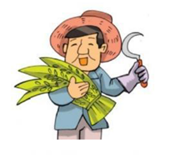 1. keclr → _ _ _ _ _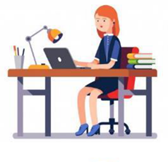 2. trodoc → _ _ _ _ _ _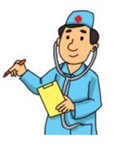 3. dirvre → _ _ _ _ _ _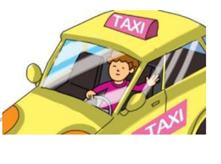 4. rusen → _ _ _ _ _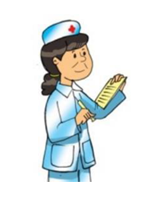 5. rowker→ _ _ _ _ _ _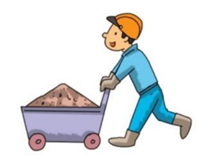 1.What does your mother do?A. He works in an office.2.Where does she work?B. He’s a clerk.3.Does she work in a field?C. She works in a hospital.4.What does your father do?D. She’s a nurse.5.  Where does he work?5.  Where does he work?E. No, she doesn’t.Question 1. His father is a _________.Question 1. His father is a _________.A. teacherB. doctorC. studentQuestion 2. He works in __________ Hospital.Question 2. He works in __________ Hospital.A. Kim LienB. Thang LongC. St. PaulQuestion 3. His mother teaches English at a ________.Question 3. His mother teaches English at a ________.A. primary schoolB. secondary schoolC. universityQuestion 4. His sister is a _________ .Question 4. His sister is a _________ .A. teacherB. studentC. pupilQuestion 5. Liam studies at his ________.Question 5. Liam studies at his ________.A. mother’s schoolB. father’s schoolC. parents’ schoolEx 5: Put the words in the correct order to make sentence.Ex 5: Put the words in the correct order to make sentence.1. is / factory / a / my / worker / uncle /.1. is / factory / a / my / worker / uncle /.